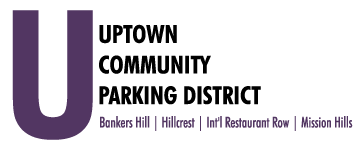  					         Executive Committee Meeting                                          Monday, November 7, 2022, 3:00PM                                                                              UCPD Conference Room Introductions & Call to Order			-Dahl	Non-agenda public comment  Three-minute limit on non-agenda itemsAugust 2022 financial review 						            			-EarnTreasurers report Community outreach summary BH Trash Receptacles/ Lights Hillcrest Parking Enforcement Captains Advisory CommitteeUCPD Election Review  Board member orientations, ratify elected seatsOfficer election process, DecemberTrussell 3% Retirement payment issueDecember UCPD Board of Directors MeetingUCPD Staffing Review the proposed UCPD Board agenda				            		Adjourn  